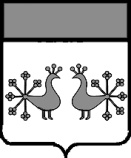 Ивановская областьВерхнеландеховский муниципальный районА Д М И Н И С Т Р А Ц И Я  ВЕРХНЕЛАНДЕХОВСКОГО МУНИЦИПАЛЬНОГО РАЙОНАП О С Т А Н О В Л Е Н И Еот  20. 03. 2020  №  85 – ппос. Верхний ЛандехО внесении изменения в постановление администрации Верхнеландеховского муниципального района от 12.03.2020 № 71-п                            По причине аномально теплой зимы периода 2019-2020 гг., значительного переувлажнения несущих слоев дорожной одежды автомобильных дорог,                              а также интенсивного разрушения асфальтобетонного покрытия, особенно в местах со слабым основанием, в целях сохранности автомобильных дорог общего пользования местного значения в границах Верхнеландеховского муниципального района:внести в постановление администрации Верхнеландеховского муниципального района от 12.03.2020 № 71-п «О введении в 2020 году временного ограничения движения транспортных средств по автомобильным дорогам общего пользования местного значения в границах Верхнеландеховского муниципального района» следующее изменение:в пункте 1 слова «Ввести в период с 12.04.2020 по 10.05.2020 временное ограничение движения транспортных средств» заменить словами «Ввести в период с 20.03.2020 по 05.05.2020 временное ограничение движения транспортных средств».Глава Верхнеландеховского муниципального района                                                          Н.Н.Смирнова